First Colony Pool Party 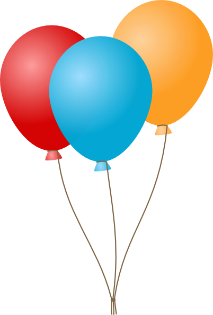 Rental 2022-23Included in Rental:Three round tables under shade structure to the left of the pool.2 Hours of fun (additional fees apply if over 2 hours)You bring your own decorations, cake, and food. Concession items available for purchase. EMAIL ROXANA JANKOVIC (rrmjank@aol.com) FOR INFORMATION OR TO MAKE A RESERVATION (Reservation must be made at least 3 days in advance and you must specify the two hour block you would like to reserve. Must be pool members to make a reservation).Cost:$35 PLUS $5 per person for non-members for parties of 20 people or less.$65 PLUS $5 per person for non-members for parties of 21 to 50 people.$125 PLUS $5 per person for non-members for parties of over 50 people.Checks made out to GFCACAName: ____________________________________Phone Number______________________________Date of the party: _______2-hour block of the party: _______________________Total fees: $35/$65/$125 + (        X$5)=$__________ Signature of Host: _______________________By signing I agree to the fees above and I am responsible for all my guests obeying all rules of the First Colony pool.